Δωρεάν διανομή ροδάκινων έγινε χθες από το Δήμο ΛαμιέωνΟ Δήμος Λαμιέων, ως επικεφαλής εταίρος της Κοινωνικής Σύμπραξης σε συνεργασία με τους εταίρους Δήμους και την Ιερά Μητρόπολη Φθιώτιδας, πραγματοποίησε χθες Δευτέρα 31 Αυγούστου 2015 δωρεάν διανομή ροδάκινων στους δημότες που είναι δικαιούχοι της Κάρτας Σίτισης του Προγράμματος Ανθρωπιστικής Κρίσης καθώς και στους ωφελούμενους των Κοινωνικών Παντοπωλείων.Η δράση υλοποιήθηκε με μεγάλη επιτυχία στο σύνολο των Δήμων της Περιφερειακής Ενότητας Φθιώτιδας και έγινε στο πλαίσιο της εφαρμογής του Κανονισμού της Ευρωπαϊκής Ένωσης 1031/2014 και της ΚΥΑ με αρ. πρωτ. 3320/89565 των Υπουργείων Αγροτικής Ανάπτυξης – Εργασίας, Κοινωνικής Ασφάλισης και Κοινωνικής Αλληλεγγύης.                                                                                       Από το Γραφείο Τύπου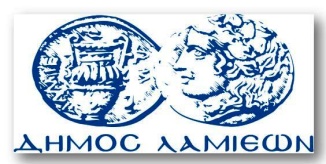         ΠΡΟΣ: ΜΜΕ                                                            ΔΗΜΟΣ ΛΑΜΙΕΩΝ                                                                     Γραφείου Τύπου                                                               & Επικοινωνίας                                                       Λαμία, 1/9/2015